PREFEITURA MUNICIPAL DE BOA VISTA DO CADEADO - RS LEI DE DIRETRIZES ORÇAMENTÁRIAS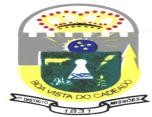 ANEXO VIPlanejamento da Despesa com Pessoal 2021FONTE: Planejamento - LDO 2.027/001, Secretaria Municipal de Administração, Planejamento e Fazenda, 03/08/2020, 11:21:01 NOTA:* Foram consideradas as médias dos valores remuneratórios através de sua respectiva carga horária, observando os padrões referenciais abaixo: Padrão Referencial com base na Lei Complemetar - LC - nº 010/2003 - atualizada pela LC nº 128/ 2020 - R$ 891,00;Padrão Referencial com base na Lei Complemetar - LC - nº 011/2003 - atualizada pela LC nº 128/2010 R$ 1.418,00.Projetou-se a recuperação de índices inflacionários para a despesa com pessoal apartir da Inflação IPCA 2021 de 4,00% podendo haver alteração (aumento real) no quadro acima quanto ao percentual pré estabelecido desde que se faça necessário sempre mantendo o equilíbrio orçamentário e financeiro das Contas Públicas do Município obsevando os procedimento legais vigentes.Quanto aos cargos existentes:¹Na LC 011/2003, o cargo de Professor Nível II, temos cargos vagos ocupados momentaneamente por contratos devendo ser realizado um novo concurso público para sanar a demanda. Obsevando as legislações vigentes (LC 173/2020 entre outras).²Na LC010/2003, os cargos de Assistente Social, Engenheiro, Fisioterapeuta,Médico (Psiquiatra), Nutricionista, Odontólogo, Procurador e Psicólogo que são 20h possuem convocação de mais 20h. O acréscimo de horas aos profissionais faz-se necessária para que cada área específica consiga atenter a contento as suas demandas.Quanto a criação de cargos e gratificações:Na Lei Municipal - LM 807/2016 mais gratificações em 2021, havendo necessidade, para atender os serviços públicos observando os procedimentos legais.CargosLegislaçãoPadrão de Remuneração (Valor Unitario-Mês)Padrão de Remuneração (Valor Unitario-Mês)Cargos ExistentesCargos OcupadosCargos VagosPrevisão para 2021Previsão para 2021Previsão para 2021Previsão para 2021Previsão para 2021CargosLegislaçãoPadrão de Remuneração (Valor Unitario-Mês)Padrão de Remuneração (Valor Unitario-Mês)Cargos ExistentesCargos OcupadosCargos VagosCriação - Nº cargosOcupação - Nº cargosAumento em R$ ref criação e ocupaçãoAumentos inflacionáriospre vistos IPCATotal ref. Aumento de despesa compessoalDe provimento efetivoLC 011/20035628284,00%Professor Nível IR$1.418,0031256,721.474,72Professor Nível II¹R$1.701,631831568,071.769,70Professor Nível IIIR$1.985,202417779,412.064,61Professor Nível III EspecialR$2.297,1644091,892.389,05Professor Nìvel IVR$2.056,10220PedagogaR$2.297,1651491,892.389,05--Empregos/ContratosLC 011/2003541--Professor NÍvel II¹R$1.701,6054168,061.769,66--Em comissãoLC 011/2003743--Diretores de EscolasR$3.970,40431158,824.129,22Vice Diretor de EscolasR$3.970,40211158,824.129,22Supervisor PedagógicoR$2.683,12101107,322.790,44--Sub totalLC 011/2003633231----De provimento efetivoLC 010/200317110962--Agente Administrativo AuxiliarR$1.871,101511474,841.945,94Agente AdministrativoR$-000--Agente Comunitário de SaúdeR$1.452,3397258,091.510,42Agente EpidemiológicoR$1.452,3330358,091.510,42Agente TributárioR$2.574,99523103,002.677,99Analista de Recursos HumanosR$2.993,76110119,753.113,51Assistente Social²R$6.237,00110249,486.486,48Auxiliar Consultório DentárioR$1.871,1011074,841.945,94Auxiliar de Serviços GeraisR$1.220,671514148,831.269,50ContadorR$6.737,92202269,527.007,44EletricistaR$1.871,1021174,841.945,94EnfermeiroR$6.237,00660249,486.486,48Engenheiro ²R$8.910,00110356,409.266,40FarmacêuticoR$8.910,00110356,409.266,40Fiscal SanitárioR$2.245,3221189,812.335,13Fisioterapeuta²R$7.840,80110313,638.154,43Médico²,³R$5.346,00330213,845.559,84Médico Clínico GeralR$14.318,18202572,7314.890,91Médico VeterinárioR$4.455,00110178,204.633,20Atendente de Creche e PréEscolaR$1.309,7752352,391.362,16MotoristaR$1.871,102015574,841.945,94Nutricionista²R$6.237,00110249,486.486,48Odontólogo²R$8.687,25211347,499.034,74Operador de MáquinasR$1.871,101510574,841.945,94OperárioR$1.220,672081248,831.269,50Operário EspecializadoR$1.309,7761552,391.362,16Procurador Municipal²R$10.692,00110427,6811.119,68Psicólogo²R$6.237,00110249,486.486,48Secretárias de EscolasR$2.245,3242289,812.335,13Técnico em ContabilidadeR$2.993,76220119,753.113,51Técnico em EnfermagemR$2.574,99642103,002.677,99Técnico AgrícolaR$2.245,3221189,812.335,13TesoureiroR$2.993,76110119,753.113,51VigilanteR$1.220,6784448,831.269,50Visitador Domiciliar de SaúdeR$1.452,3363358,091.510,42--Empregos/ContratosLC 010/200313130--Agente EpidemiológicoR$1.452,3311058,091.510,42VigilanteR$-000--Conselheiros TutelaresR$1.045,0066041,801.086,80Agente Comunitário de SaúdeR$1.452,3322058,091.510,42EletrecistaR$-000--Atendente de Creche e PréR$1.309,7722052,391.362,16Agente Administrativo AuxiliarR$1.871,1022074,841.945,94--Em comissãoLC 010/200331283--Assessor de Legislação eProjetosR$2.851,20110114,052.965,25Assessor JurídicoR$5.791,50101231,666.023,16Assessora de Comunicação eImprensaR$2.851,20110114,052.965,25Assessor de Esportes e CulturaR$2.851,20110114,052.965,25Chefe de GabineteR$2.851,20110114,052.965,25Coordenador de Licitações eComprasR$4.009,50110160,384.169,88 Coordenador de Setor	R$1.782,0087171,281.853,28 Diretor Administrativo	R$2.851,2011110114,052.965,25 Secretário	R$5.447,19651217,895.665,08-- Eletivos	220-- Prefeito	R$13.825,42110553,0214.378,44 Vice Prefeito	R$6.282,97110251,326.534,29--Sub total20114659----Funções de Confiança761--FG1 -Coordenador de SetorLC 010/2003R$668,2533026,73694,98FG1 - Motorista do Gabinete doPrefeitoLC 010/2003R$668,2511026,73694,98FG3 - Coordenador do Sistemade Controle InternoLC 010/2003R$1.113,7511044,551.158,30FG3 - Secretário AdjuntoLC 010/2003R$3.816,00101152,643.968,64--GratificaçõesLM 807/201639354--Responsável pela Junta doServiço MilitarLM 807/2016R$311,8511012,47324,32Responsável pelo Setor deIdentificaçãoLM 807/2016R$311,8511012,47324,32Responsável pelas execuçõesFiscais do MunicípioLM 807/2016R$311,8511012,47324,32Secrertário do Juizado EspecialLM 807/2016R$311,8511012,47324,32Responável pela UMCLM 807/2016R$445,5011017,82463,32Encarregado do TrânsitoLM 807/2016R$445,5011017,82463,32Responsável pelo CemitérioMunicipalLM 807/2016R$445,5011017,82463,32Membro de ComissãoPermanente de BensLM 807/2016R$445,5055017,82463,32Membro de Comissão deLicitações e de Avaliação de DesempenhoLM 807/2016R$445,5033017,82463,32Membro de Comissão de Sindicância e de ProcessoAdministrativo DisciplinarLM 807/2016R$311,8530312,47324,32Membro da Coordenadoria daDefesa CivilLM 807/2016R$311,8533012,47324,32Membro da Comissão do Transporte EscolarLM 807/2016R$311,8533012,47324,32Responsável pelo Controle de Arrecadação de Receitas NãoTributáriasLM 807/2016R$445,5011017,82463,32Responsável pelo ITRLM 807/2016R$1.069,2011042,771.111,97Responsável ContabilidadeLM 807/2016R$1.069,2011042,771.111,97Membro do Controle InternoLM 807/2016R$445,5022017,82463,32Quebra de caixaLM 669/2012R$1.077,2211043,091.120,31Membro da Comissão Permanente de Julgamento de Infrações AmbientaisLM 807/2016R$311,8533012,47324,32Responsável pela OuvidoriaMunicipal5LM 807/2016R$311,8511012,47324,32Fiscal AmbientalLM 897/2018R$801,9011032,08833,98Licenciador AmbientalLM 897/2018R$801,9011032,08833,98Responsavel pela BorrachariaLM 897/2018R$445,5017,82463,32Responsável pela MecanicaLM 897/2018R$445,5011017,82463,32Médico Autorizador eResponsável Técnico³LMxxx/2019R$3.920,40101156,824.077,22Responsável pela frota da SaúdeLC 1002/2019R$445,5011017,82463,32TotaisR$246.580,01264177909.863,20256.443,21e) Cabe salientar que no quadro acima, os valores referentes ao padrão de remuneração, assim como os valores em total da despesa com pessoal em 2021 equivalem a uma unidadee) Cabe salientar que no quadro acima, os valores referentes ao padrão de remuneração, assim como os valores em total da despesa com pessoal em 2021 equivalem a uma unidadee) Cabe salientar que no quadro acima, os valores referentes ao padrão de remuneração, assim como os valores em total da despesa com pessoal em 2021 equivalem a uma unidadee) Cabe salientar que no quadro acima, os valores referentes ao padrão de remuneração, assim como os valores em total da despesa com pessoal em 2021 equivalem a uma unidadepessoa/mês. Na folha de pagamento do mês de agosto de 2020 utilizada como base para a apuração dos valores constatou-se um gasto bruto da folha R$ 480.130,82 e da partepessoa/mês. Na folha de pagamento do mês de agosto de 2020 utilizada como base para a apuração dos valores constatou-se um gasto bruto da folha R$ 480.130,82 e da partepessoa/mês. Na folha de pagamento do mês de agosto de 2020 utilizada como base para a apuração dos valores constatou-se um gasto bruto da folha R$ 480.130,82 e da partepessoa/mês. Na folha de pagamento do mês de agosto de 2020 utilizada como base para a apuração dos valores constatou-se um gasto bruto da folha R$ 480.130,82 e da partepatronal das obrigações previdenciárias R$ 187.895,54patronal das obrigações previdenciárias R$ 187.895,54patronal das obrigações previdenciárias R$ 187.895,54patronal das obrigações previdenciárias R$ 187.895,54f) As Provisões de férias, décimo terceiro e licença prêmio mensuradas pelos setores de recursos humanos e contabilidade não foram consideradas pelo quadro acima, mas fazem parte daf) As Provisões de férias, décimo terceiro e licença prêmio mensuradas pelos setores de recursos humanos e contabilidade não foram consideradas pelo quadro acima, mas fazem parte daf) As Provisões de férias, décimo terceiro e licença prêmio mensuradas pelos setores de recursos humanos e contabilidade não foram consideradas pelo quadro acima, mas fazem parte daf) As Provisões de férias, décimo terceiro e licença prêmio mensuradas pelos setores de recursos humanos e contabilidade não foram consideradas pelo quadro acima, mas fazem parte dadespesa com pessoal. Despesa com pessoal, que no acumulado dos doze últimos meses encontra-se com o valor de R$ 10.337.486,41 em relação a Receita Corrente Líquida ajustada no valor dedespesa com pessoal. Despesa com pessoal, que no acumulado dos doze últimos meses encontra-se com o valor de R$ 10.337.486,41 em relação a Receita Corrente Líquida ajustada no valor dedespesa com pessoal. Despesa com pessoal, que no acumulado dos doze últimos meses encontra-se com o valor de R$ 10.337.486,41 em relação a Receita Corrente Líquida ajustada no valor dedespesa com pessoal. Despesa com pessoal, que no acumulado dos doze últimos meses encontra-se com o valor de R$ 10.337.486,41 em relação a Receita Corrente Líquida ajustada no valor deR$ 22.178.359,23 isto corresponde 46,61% do gasto com pessoal, percentual satisfatório uma vez que o limite de alerta traz o percentual de 48,60%.Contudo, prudência e legalidade devem caminhar juntas.R$ 22.178.359,23 isto corresponde 46,61% do gasto com pessoal, percentual satisfatório uma vez que o limite de alerta traz o percentual de 48,60%.Contudo, prudência e legalidade devem caminhar juntas.R$ 22.178.359,23 isto corresponde 46,61% do gasto com pessoal, percentual satisfatório uma vez que o limite de alerta traz o percentual de 48,60%.Contudo, prudência e legalidade devem caminhar juntas.R$ 22.178.359,23 isto corresponde 46,61% do gasto com pessoal, percentual satisfatório uma vez que o limite de alerta traz o percentual de 48,60%.Contudo, prudência e legalidade devem caminhar juntas.Boa Vista do Cadeado - RS, 03 de agosto de 2020.Boa Vista do Cadeado - RS, 03 de agosto de 2020.Boa Vista do Cadeado - RS, 03 de agosto de 2020.Boa Vista do Cadeado - RS, 03 de agosto de 2020.Fabio Mayer Barasuol,Vanessa dos Santos Xavier Padilha,Miriam A. Spanemberg Barasuol,Fabio da Silva Weischung,Prefeito Municipal.Sec. Adm. Planj. Fazenda.Analista de Recursos Humanos.Técnico Contábil CRC/RS 076956-7.